 المؤشرات الواردة في هذا المنشور تخص العائلات المقيمة في بلدية كادونڨة  و المدارس الابتدائية داخل و خارج بلدية كادونڨة. بنسبة للعائلات المقيمة خارج البلدية و لكن لديهم أبناء في المدارس الابتدائيه في بلدية كادونڤه يجب عليهم الاتصال بلديات إقامتهم.سيكون مكتبالتعليماتو الإرشاداتفي خدمتكم لتوفيرالدعمالإجراءاتالمنصوصعليهاأعلاه عبر الهاتف0498881911 أو عبر الايميل : istruzione@comune.cadoneghe.pd.it  من الساعة 08:30 إلى الساعة 13:00 من الاثنين إلى الجمعة   01.07.2021	كادونڤه المدير المسئول عن الخدمات للمواطنين   فادية مصري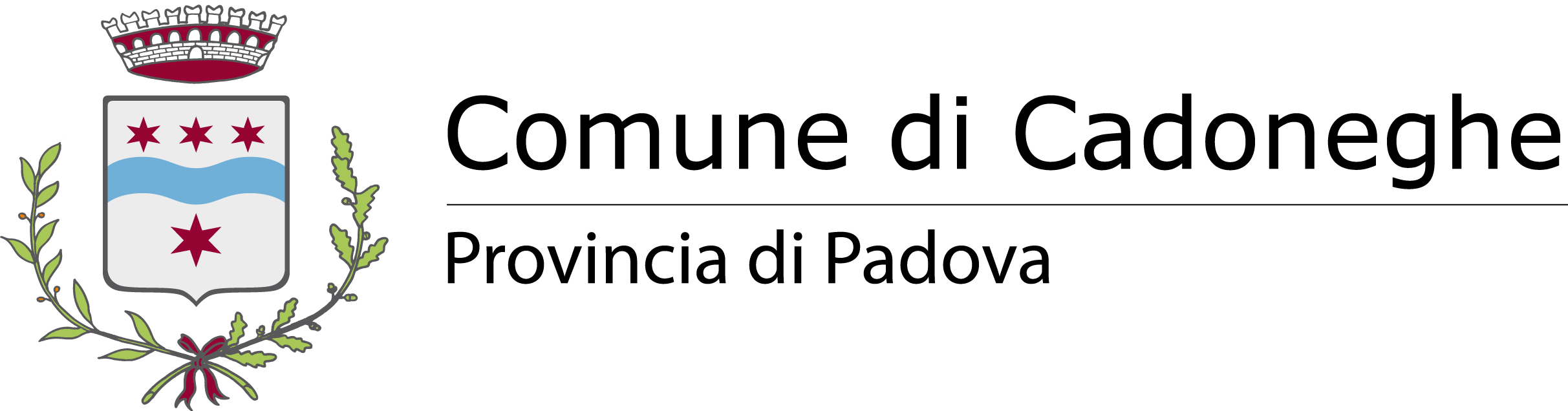 Servizi alla Persona Servizi per le politiche educativetel. 049-8881721fax. 049-8872508